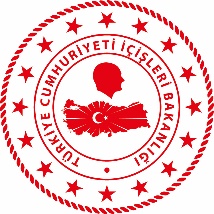 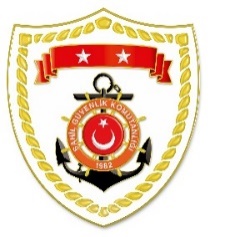 SG Karadeniz Bölge KomutanlığıSG Ege Deniz Bölge KomutanlığıSG Akdeniz Bölge KomutanlığıS.
NoTARİHMEVKİ VE ZAMANKURTARILAN SAYISIKURTARILAN/YEDEKLENEN TEKNE SAYISIAÇIKLAMA113 Haziran 2022ORDU/Fatsa16.47--Kurtuluş sahilinden denize giren ve gözden kaybolan 1 şahsın bulunması maksadıyla icra edilen arama kurtarma faaliyeti neticesinde bahse konu şahsın cansız bedeni denizden alınmış ve Fatsa Limanı’nda 112 Acil Sağlık Ambulansı personeline teslim edilmiştir.S.
NoTARİHMEVKİ VE ZAMANKURTARILAN SAYISIKURTARILAN/YEDEKLENEN TEKNE SAYISIAÇIKLAMA113 Haziran 2022İZMİR/Dikili02.1039-Dikili açıklarında Yunanistan unsurları tarafından Türk Karasularına geri itilen lastik bot içerisindeki 39 düzensiz göçmen kurtarılmıştır.213 Haziran 2022İZMİR/Çeşme
05.5040-Çeşme açıklarında Yunanistan unsurları tarafından Türk Karasularına geri itilen lastik bot içerisindeki 40 düzensiz göçmen kurtarılmıştır.313 Haziran 2022İZMİR/Çeşme
06.0036-Çeşme açıklarında Yunanistan unsurları tarafından Türk Karasularına geri itilen lastik bot içerisindeki 36 düzensiz göçmen kurtarılmıştır.413 Haziran 2022BALIKESİR/Ayvalık
07.2518-Ayvalık açıklarında Yunanistan unsurları tarafından Türk Karasularına geri itilen lastik bot içerisindeki 18 düzensiz göçmen kurtarılmıştır.513 Haziran 2022MUĞLA/Marmaris
23.5846-Marmaris açıklarında Yunanistan unsurları tarafından Türk Karasularına geri itilen 2 can salı içerisindeki toplam 46 düzensiz göçmen kurtarılmıştır.613 Haziran 2022MUĞLA/Fethiye13.553-Fethiye açıklarında içerisinde 3 şahıs bulunan özel bir teknede yangın çıktığı, yangının teknede bulunan şahıslar tarafından söndürüldüğü ve yardım talebinde bulundukları bilgisinin alınması üzerine icra edilen arama kurtarma faaliyeti neticesinde bahse konu teknede bulunan şahıslar kurtarılarak Fethiye Limanı’na intikal ettirilmiştir.  713 Haziran 2022İZMİR/Urla13.5521Urla açıklarında ağır hava şartları nedeniyle sürüklenen ve yardım talebinde bulunan özel bir tekne, içerisindeki 2 şahıs ile birlikte yedeklenerek Güzelbahçe Limanı’na intikal ettirilmiştir.813 Haziran 2022AYDIN/Didim19.0011Didim açıklarında motor arızası nedeniyle sürüklenen ve yardım talebinde bulunan lastik bot, içerisindeki 1 şahıs ile birlikte yedeklenerek Didim Limanı’na intikal ettirilmiştir.S.
NoTARİHMEVKİ VE ZAMANKURTARILAN SAYISIKURTARILAN/YEDEKLENEN TEKNE SAYISIAÇIKLAMA113 Haziran 2022MERSİN/Silifke18.45--Yeşilovacık Balıkçı Barınağından denize giren ve geri dönemeyen 1 şahsın bulunması maksadıyla icra edilen arama kurtarma faaliyetleri neticesinde bahse konu şahsın cansız bedeni 14 Haziran 2022 tarihinde denizden alınmış ve sahilde 112 Acil Sağlık Ambulansı personeline teslim edilmiştir.